Inbjudan Skolmästerskap orientering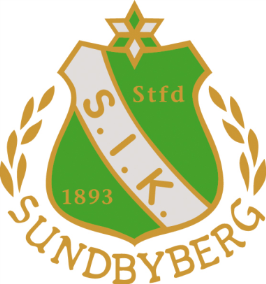 för kadetter och personal på Militärhögskolan Karlberg mån 20 april 2015Tidpunkt	mån 2015-04-20, första start kl 1320Plats	Skavlötens friluftsgård Täby, WGS84 decimal 59.467997, 18.107904Transport	Beställd buss från Karlbergs slott kl 1200 (buss hem avgår kl 1545)Klasser	Kadetter H21 och D21, banlängd ca 5,0 km, orange svårighetsgrad
Anställda lärare H40, H50 banlängd ca 3,5 km, gul svårighetsgradStart	Avståndet från friluftsgården till start är snitslad och ca 1,2 km.
Ingång i startfållan 3 min före start, 45 sek startmellanrum mellan löpareGaffling	Sträckorna i klass H21 och D21 för kadetter är gafflade på så sätt att det finns en "bokontroll" som kommer att besökas minst tre gånger och därifrån utgår slingor som tas i olika ordning för olika löpare. I klass H40 och H50 är sträckan rakStartlista	Skall föreligga torsdag 2014-04-16Tävlingsarrangör	Sundbybergs IK orientering, tävlingsledare Urban Ståhl 073-412 66 91Stämplingssystem	Elektronisk stämpling med SportIdent används i samtliga klasserKarta	Karta skalan 1:10 000, ekvididistansen är 4 m, rekognoserad år 2015 av NorrkartorTerräng	Terrängen är skogsmark av vildmarkskaraktär. Partier med såväl mycket god sikt som mindre god sikt förekommer. Området är delvis stigtätt. Kuperingen är måttlig men med inslag av stark kupering. Framkomligheten är till största delen mycket god. Inom delar av området finns partier med stenbunden mark. Tävlingsområdet passeras av en trafikerad väg som inte får korsas. Använd tunneln markerad på kartanOrganisation	Tävlingsledare	Urban Ståhl 073-412 66 91
Banläggare	Joakim Skantze
Sekretariatschef	Jan Lindh
Transport	Johanna SjöbergMaxtid	Sista bussen hem går kl 1615, därefter hemresa med kollektiva färdmedelVarmt välkomna hälsar Sundbybergs IK orientering Urban Ståhl